Publicado en Madrid el 27/04/2023 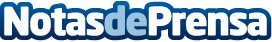 Aspectos a tener en cuenta a la hora de instalar un aire acondicionado en Madrid, según la empresa  DelAire2000Con la  llegada del calor y los meses de verano, es probable que en muchos hogares ya se esté sopesando la idea de instalar un aire acondicionadoDatos de contacto:DelAire200091 809 83 83 Nota de prensa publicada en: https://www.notasdeprensa.es/aspectos-a-tener-en-cuenta-a-la-hora-de Categorias: Nacional Madrid Servicios Técnicos Hogar Electrodomésticos http://www.notasdeprensa.es